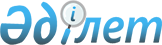 Қарасай аудандық мәслихатының 2022 жылғы 26 желтоқсандағы №31-3 "Қарасай ауданының 2023-2025 жылдарға арналған бюджеті туралы" шешіміне өзгерістер енгізу туралыАлматы облысы Қарасай аудандық мәслихатының 2023 жылғы 26 шілдедегі № 5-3 шешімі
      Қарасай аудандық мәслихаты ШЕШТІ:
      1. Қарасай ауданы мәслихатының "Қарасай ауданының 2023-2025 жылдарға арналған бюджеті туралы" 2022 жылғы 26 желтоқсандағы № 31-3 шешіміне келесі өзгерістер енгізілсін:
      1-тармақ жаңа редакцияда жариялансын:
       "1. 2023-2025 жылдарға арналған аудандық бюджет тиісінше осы шешімнің 1, 2, 3-қосымшаларына сәйкес, оның ішінде 2023 жылға келесі көлемдерде бекітілсін:
      1) кірістер 41 606 992 мың теңге, оның ішінде:
      салықтық түсімдер 28 744 139 мың теңге;
      салықтық емес түсімдер 16 590 мың теңге; 
      негізгі капиталды сатудан түсетін түсімдер 1 157 473 мың теңге;
      трансферттер түсімі 11 688 790 мың теңге;
      2) шығындар 42 965 793 мың теңге;
      3) таза бюджеттік кредиттеу 81 762 мың теңге, оның ішінде:
      бюджеттік кредиттер 160 250 мың теңге; 
      бюджеттік кредиттерді өтеу 78 488 мың теңге;
      4) қаржы активтерімен операциялар бойынша сальдо 0 теңге, оның ішінде:
      қаржы активтерін сатып алу 0 теңге;
      мемлекеттік қаржы активтерін сатудан түсетін түсімдер 0 теңге;
      5) бюджет тапшылығы (профициті) (-) 1 440 563 мың теңге;
      6) бюджет тапшылығын қаржыландыру (профицитін пайдалану) 1 440 563 мың теңге, оның ішінде:
      қарыздар түсімі 1 123 383 мың теңге;
      қарыздарды өтеу 186 049 мың теңге;
      бюджет қаражатының пайдаланылатын қалдықтары 503 230 мың теңге.".
      2. Көрсетілген шешімнің 1-қосымшасы осы шешімнің қосымшасына сәйкес жаңа редакцияда баяндалсын.
      3. Осы шешім 2023 жылдың 1 қаңтарынан бастап қолданысқа енгізіледі. 2023 жылға арналған Қарасай ауданының бюджеті
					© 2012. Қазақстан Республикасы Әділет министрлігінің «Қазақстан Республикасының Заңнама және құқықтық ақпарат институты» ШЖҚ РМК
				
      Қарасай аудандық мәслихатының төрағасы 

Б. Айнабеков
Қарасай аудандық мәслихатының 2023 жылғы "26" шілдедегі № 5-3 шешіміне қосымшаҚарасай аудандық мәслихатының 2022 жылғы 26 желтоқсандағы № 31-3 шешіміне қосымша
СанатыАтауы
СанатыАтауы
СанатыАтауы
СанатыАтауы
Сомасы
(мың теңге)
Сыныбы
Сыныбы
Сыныбы
Сомасы
(мың теңге)
Ішкі сыныбы
Ішкі сыныбы
Сомасы
(мың теңге)
I. Кiрiстер
41 606 992
1
Салықтық түсiмдер
28 744 139
01
Табыс салығы
10 425 136
1
Корпоративтік табыс салығы
9 623 058
2
Жекек табыс салығы
802 078
03
Әлеуметтік салық
436 472
1
Әлеуметтік салық
436 472
04
Меншiкке салынатын салықтар
2 016 600
1
Мүлiкке салынатын салықтар
2 016 600
05
Тауарларға, жұмыстарға және қызметтерге салынатын iшкi салықтар
15 455 931
2
Акциздер
15 359 838
4
Кәсiпкерлiк және кәсiби қызметтi жүргiзгенi үшiн алынатын алымдар
96 093
08
Заңдық маңызы бар әрекеттерді жасағаны және (немесе) оған уәкілеттігі бар мемлекеттік органдар немесе лауазымды адамдар құжаттар бергені үшін алынатын міндетті төлемдер
410 000
1
Мемлекеттiк баж
410 000
2
Салықтық емес түсiмдер
16 590
01
Мемлекеттік меншіктен түсетін кірістер
16 324
5
Мемлекет меншiгiндегi мүлiктi жалға беруден түсетiн кiрiстер
16 097
7
Мемлекеттік бюджеттен берілген кредиттер бойынша сыйақылар
227
03
Мемлекеттік бюджеттен қаржыландырылатын мемлекеттік мекемелер ұйымдастыратын мемлекеттік сатып алуды өткізуден түсетін ақша түсімдері
266
1
Мемлекеттік бюджеттен қаржыландырылатын мемлекеттік мекемелер ұйымдастыратын мемлекеттік сатып алуды өткізуден түсетін ақша түсімдері
266
3
Негiзгi капиталды сатудан түсетiн түсiмдер
1 157 473
01
Мемлекеттік мекемелерге бекітілген мемлекеттік мүлікті сату
812 473
1
Мемлекеттік мекемелерге бекітілген мемлекеттік мүлікті сату
812 473
03
Жерді және материалдық емес активтерді сату
345 000
1
Жерді сату
345 000
4
Трансферттердің түсімдері
11 688 790
01
Төмен тұрған мемлекеттiк басқару органдарынан трансферттер 
2 376 154
3
Аудандық маңызы бар қалалардың, ауылдардың, кенттердің, ауылдық округтардың бюджеттерінен трансферттер
2 376 154
02
Мемлекеттiк басқарудың жоғары тұрған органдарынан түсетiн трансферттер
9 312 636
2
Облыстық бюджеттен түсетiн трансферттер
9 312 636
Функционалдық топ
Функционалдық топ
Функционалдық топ
Функционалдық топ
Функционалдық топ
Сомасы
(мың теңге)
Кiшi функция
Кiшi функция
Кiшi функция
Кiшi функция
Сомасы
(мың теңге)
Бағдарлама әкiмшiлiгi
Бағдарлама әкiмшiлiгi
Бағдарлама әкiмшiлiгi
Сомасы
(мың теңге)
Бағдарлама
Бағдарлама
Сомасы
(мың теңге)
Атауы
Сомасы
(мың теңге)
 II. Шығындар
42 965 793
01
Жалпы сипаттағы мемлекеттiк көрсетілетін қызметтер 
2 194 603
1
Мемлекеттiк басқарудың жалпы функцияларын орындайтын өкiлдi, атқарушы және басқа органдар
633 795
112
Аудан (облыстық маңызы бар қала) мәслихатының аппараты
41 336
001
Аудан (облыстық маңызы бар қала) мәслихатының қызметiн қамтамасыз ету жөніндегі қызметтер
41 336
122
Аудан (облыстық маңызы бар қала) әкiмiнiң аппараты
592 459
001
Аудан (облыстық маңызы бар қала) әкiмiнiң қызметiн қамтамасыз ету жөніндегі қызметтер
293 150
003
Мемлекеттiк органның күрделі шығыстары
3 260
113
Төмен тұрған бюджеттерге берілетін нысаналы ағымдағы трнасферттер
296 049
2
Қаржылық қызмет
278 186
459
Ауданның (облыстық маңызы бар қаланың) экономика және қаржы бөлiмi
278 186
003
Салық салу мақсатында мүлікті бағалауды жүргізу
10 494
010
Жекешелендіру, коммуналдық меншікті басқару, жекешелендіруден кейінгі қызмет және осыған байланысты дауларды реттеу
7 014
028
Коммуналдық меншікке мүлікті сатып алу
260 678
9
Жалпы сипаттағы өзге де мемлекеттік қызметтер
1 282 622
459
Ауданның (облыстық маңызы бар қаланың) экономика және қаржы бөлiмi
81 327
001
Ауданның (облыстық маңызы бар қаланың) экономикалық саясатын қалыптастыру мен дамыту, мемлекеттік жоспарлау, бюджеттік атқару және коммуналдық меншігін басқару саласындағы мемлекеттік саясатты іске асыру жөніндегі қызметтер
79 327
015
Мемлекеттiк органның күрделі шығыстары
2 000
492
Ауданның (облыстық маңызы бар қаланың) тұрғын үй коммуналдық шаруашылығы, жолаушылар көлігі, автомобиль жолдары және тұрғын үй инспекциясы бөлiмi
1 201 295
001
Жергілікті деңгейде тұрғын үй- коммуналдық шаруашылық, жолаушылар көлігі, автомобиль жолдары және тұрғын үй инспекциясы саласындағы мемлекеттік саясатты іске асыру жөніндегі қызметтер
73 882
113
Төменгі тұрған бюджеттерге берілетін нысаналы ағымдағы трансферттер
1 127 413
02
Қорғаныс
19 980
1
Әскери мұқтаждар
17 980
122
Аудан (облыстық маңызы бар қала) әкiмiнiң аппараты
17 980
005
Жалпыға бiрдей әскери мiндетті атқару шеңберіндегі іс-шаралар
17 980
2
Төтенше жағдайлар жөніндегі жұмыстарды ұйымдастыру
2 000
122
Аудан (облыстық маңызы бар қала) әкiмiнiң аппараты
2 000
007
Аудандық (қалалық) ауқымдағы дала өрттерінің, сондай-ақ мемлекеттік өртке қарсы қызмет органдары құрылмаған елді мекендерде өрттердің алдын алу және оларды сөндіру жөніндегі іс-шаралар
2 000
03
Қоғамдық тәртіп, қауіпсіздік, құқықтық, сот, қылмыстық-атқару қызметі 
144 804
1
Құқық қорғау қызметі
104 442
472
Ауданның (облыстық маңызы бар қаланың) құрылыс, сәулет және қала құрылыс бөлімі
104 442
066
Қоғамдық тәртіп пен қауіпсіздік объектілерін салу
104 442
9
Қоғамдық тәртіп және қауіпсіздік саласындағы басқа да қызметтер
40 362
492
Ауданның (облыстық маңызы бар қаланың) тұрғын үй коммуналдық шаруашылығы, жолаушылар көлігі, автомобиль жолдары және тұрғын үй инспекциясы бөлiмi
40 362
021
Елдi мекендерде жол қозғалысы қауіпсіздігін қамтамасыз ету
40 362
06
Әлеуметтiк көмек және әлеуметтiк қамсыздандыру
4 210 203
1
Әлеуметтiк қамсыздандыру
1 084 126
451
Ауданның (облыстық маңызы бар қаланың) жұмыспен қамту және әлеуметтiк бағдарламалар бөлiмi
1 084 126
005
Мемлекеттiк атаулы әлеуметтiк көмек
1 084 126
2
Әлеуметтiк көмек
2 924 660
451
Ауданның (облыстық маңызы бар қаланың) жұмыспен қамту және әлеуметтiк бағдарламалар бөлiмi
2 924 660
002
Жұмыспен қамту бағдарламасы
1 135 435
004
Ауылдық жерлерде тұратын денсаулық сақтау, білім беру, әлеуметтік қамтамасыз ету, мәдениет, спорт және ветеринар мамандарына отын сатып алуға Қазақстан Республикасының заңнамасына сәйкес әлеуметтік көмек көрсету
87 199
006
Тұрғын үйге көмек көрсету
163
007
Жергiлiктi өкiлеттi органдардың шешiмi бойынша мұқтаж азаматтардың жекелеген топтарына әлеуметтiк көмек 
219 631
010
Үйден тәрбиеленіп оқытылатын мүгедектігі бар балаларды материалдық қамтамасыз ету
13 910
014
Мұқтаж азаматтарға үйде әлеуметтiк көмек көрсету
201 812
017
Оңалтудың жеке бағдарламасына сәйкес мұқтаж мүгедекігі бар адамдарды протездік-ортопедиялық көмек, сурдотехникалық құралдар, тифлотехникалық құралдар, санаторий-курорттық емделу, міндетті гигиеналық құралдармен қамтамасыз ету, арнаулы жүріп-тұру құралдары, жеке көмекшінің және есту бойынша мүгедектігі бар адамдарға қолмен көрсететін тіл маманының қызметтері мен қамтамасыз ету
1 174 711
023
Жұмыспен қамту орталықтарының қызметін қамтамасыз ету
91 799
9
Әлеуметтiк көмек және әлеуметтiк қамтамасыз ету салаларындағы өзге де қызметтер
201 417
451
Ауданның (облыстық маңызы бар қаланың) жұмыспен қамту және әлеуметтiк бағдарламалар бөлiмi
171 217
001
Жергiлiктi деңгейде халық үшін әлеуметтік бағдарламаларды жұмыспен қамтуды қамтамасыз етуді iске асыру саласындағы мемлекеттiк саясатты iске асыру жөнiндегi қызметтер
71 740
011
Жәрдемақыларды және басқа да әлеуметтiк төлемдердi есептеу, төлеу мен жеткiзу бойынша қызметтерге ақы төлеу
9 552
028
Күш көрсету немесе күш көрсету қаупі салдарынан қиын жағдайларға тап болған тәуекелдер тобындағы адамдарға қызметтер
66 800
050
Қазақстан Республикасында мүгедектігі бар адамдардың құқықтарын қамтамасыз етуге және өмір сүру сапасын жақсарту 
23 125
492
Ауданның (облыстық маңызы бар қаланың) тұрғын үй коммуналдық шаруашылығы, жолаушылар көлігі, автомобиль жолдары және тұрғын үй инспекциясы бөлiмi
30 200
094
Әлеуметтік көмек ретінде тұрғын үй сертификаттарын беру
30 000
097
Сенім білдірілген агенттің тұрғын үй сертификаттарын беру бойынша (бюджеттік кредит түріндегі әлеуметтік қолдау) қызметтеріне ақы төлеу
200
07
Тұрғын үй - коммуналдық шаруашылық
11 932 458
1
Тұрғын үй шаруашылығы
9 590 153
472
Ауданның (облыстық маңызы бар қаланың) құрылыс, сәулет және қала құрылыс бөлімі
5 505 586
003
Коммуналдық тұрғын үй қорының тұрғын үйін жобалау және (немесе) салу, реконструкциялау
1 032 589
004
Инженерлік- коммуникациялық инфрақұрылымды жобалау, дамыту және (немесе) жайластыру
4 127 397
098
Коммуналдық тұрғын үй қорының тұрғын үйлерін сатып алу
345 600
477
Ауданның (облыстық маңызы бар қаланың) ауыл шаруашылығы мен жер қатынастары бөлiмi
4 054 055
016
Мемлекет мұқтажы үшін жер учаскелерін алу
4 054 055
492
Ауданның (облыстық маңызы бар қаланың) тұрғын үй коммуналдық шаруашылығы, жолаушылар көлігі, автомобиль жолдары және тұрғын үй инспекциясы бөлiмi
30 512
003
Мемлекеттік тұрғын үй қорын сақтауды ұйымдастыру
3 012
098
Коммуналдық тұрғын үй қорынан тұрғын үй сатып алу
27 500
2
Коммуналдық шаруашылық
1 133 408
472
Ауданның (облыстық маңызы бар қаланың) құрылыс, сәулет және қала құрылыс бөлімі
152 401
005
Коммуналдық шаруашылығын дамыту
152 401
492
Ауданның (облыстық маңызы бар қаланың) тұрғын үй коммуналдық шаруашылығы, жолаушылар көлігі, автомобиль жолдары және тұрғын үй инспекциясы бөлiмi
981 007
012
Сумен жабдықтау және су бұру жүйесінің жұмыс істеуі
145 510
026
Ауданның (облыстық маңызы бар қаланың) коммуналдық меншігіндегі жылу желілерін пайдалануды ұйымдастыру
89 000
027
Ауданның (облыстық маңызы бар қаланың) коммуналдық меншігіндегі газ жүйелерін пайдалануды ұйымдастыру
3 000
029
Сумен жабдықтау және су бұру жүйелерін дамыту
743 497
3
Елді-мекендерді көркейту
1 208 897
492
Ауданның (облыстық маңызы бар қаланың) тұрғын үй коммуналдық шаруашылығы, жолаушылар көлігі, автомобиль жолдары және тұрғын үй инспекциясы бөлiмi
1 208 897
015
Елді мекендердегі көшелерді жарықтандыру
268 767
018
Елдi мекендердi абаттандыру және көгалдандыру
940 130
08
Мәдениет, спорт, туризм және ақпараттық кеңiстiк 
707 518
1
Мәдениет саласындағы қызмет
381 223
472
Ауданның (облыстық маңызы бар қаланың) құрылыс, сәулет және қала құрылыс бөлімі
26 010
011
Мәдени обьектілерін дамыту
26 010
819
Ауданның (облыстық маңызы бар қаланың) ішкі саясат, мәдениет, тілдерді дамыту және спорт бөлiмi
355 213
009
Мәдени-демалыс жұмысын қолдау
355 213
2
Спорт
108 130
819
Ауданның (облыстық маңызы бар қаланың) ішкі саясат, мәдениет, тілдерді дамыту және спорт бөлiмi
108 130
006
Ұлттық және бұқаралық спорт түрлерін дамыту
96 134
014
Аудандық (облыстық маңызы бар қалалық) деңгейде спорттық жарыстар өткiзу
2 250
015
Әртүрлі спорт түрлері бойынша аудан (облыстық маңызы бар қала) құрама командаларының мүшелерін дайындау және олардың облыстық спорт жарыстарына қатысуы
9 746
3
Ақпараттық кеңiстiк
170 182
819
Ауданның (облыстық маңызы бар қаланың) ішкі саясат, мәдениет, тілдерді дамыту және спорт бөлiмi
170 182
005
Мемлекеттік ақпараттық саясат жүргізу жөніндегі қызметтер
56 057
007
Аудандық (қалалық) кiтапханалардың жұмыс iстеуі
113 236
008
Мемлекеттік тілді және Қазақстан халықтарының басқа да тілдерін дамыту
889
9
Мәдениет спорт, туризм және ақпараттық кеңiстiктi ұйымдастыру жөнiндегi өзге де қызметтер
47 983
819
Ауданның (облыстық маңызы бар қаланың) ішкі саясат, мәдениет, тілдерді дамыту және спорт бөлiмi
47 983
001
Ақпаратты, мемлекеттілікті нығайту және азаматтардың әлеуметтік сенімділігін қалыптастыру саласында жергілікті деңгейде мемлекеттік саясатты іске асыру жөніндегі қызметтер
42 376
032
Ведомстволық бағыныстағы мемлекеттік мекемелер мен ұйымдардың күрделі шығыстары
5 607
09
Отын-энергетика кешені және жер қойнауын пайдалану
94 066
1
Отын және энергетика
94 066
492
Ауданның (облыстық маңызы бар қаланың) тұрғын үй коммуналдық шаруашылығы, жолаушылар көлігі, автомобиль жолдары және тұрғын үй инспекциясы бөлiмi
94 066
019
Жылу энергетикалық жүйені дамыту
94 066
10
Ауыл, су, орман, балық шаруашылығы, ерекше қорғалатын табиғи аумақтар, қоршаған ортаны және жануарлар дүниесiн қорғау, жер қатынастары
133 818
1
Ауыл шаруашылығы
55 168
477
Ауданның (облыстық маңызы бар қаланың) ауыл шаруашылығы мен жер қатынастары бөлiмi
55 168
001
Жергілікті деңгейде ауыл шаруашылығы және жер қатынастары саласындағы мемлекеттік саясатты іске асыру жөніндегі қызметтер
52 068
003
Мемлекеттiк органның күрделі шығыстары
3 100
9
Ауыл, су, орман, балық шаруашылығы,қоршаған ортаны қорғау және жер қатынастары саласындағы басқа да қызметтер
78 650
459
Ауданның (облыстық маңызы бар қаланың) экономика және қаржы бөлiмi
57 953
099
Мамандарға әлеуметтік қолдау көрсету жөніндегі шараларды іске асыру
57 953
492
Ауданның (облыстық маңызы бар қаланың) тұрғын үй коммуналдық шаруашылығы, жолаушылар көлігі, автомобиль жолдары және тұрғын үй инспекциясы бөлiмi
20 697
056
Жануарларға арналған баспаналар, уақытша ұстау пункттерін салу
20 697
11
Өнеркәсіп, сәулет, қала құрылысы және құрылыс қызметі
53 619
2
Сәулет, қала құрылысы және құрылыс қызметі
53 619
472
Ауданның (облыстық маңызы бар қаланың) құрылыс, сәулет және қала құрылыс бөлімі
53 619
001
Жергілікті деңгейде құрылыс, сәулет және қала құрылысы саласындағы мемлекеттік саясатты іске асыру жөніндегі қызметтер
53 619
12
Көлік және коммуникация
2 745 971
1
Автомобиль көлігі
2 472 958
492
Ауданның (облыстық маңызы бар қаланың) тұрғын үй коммуналдық шаруашылығы, жолаушылар көлігі, автомобиль жолдары және тұрғын үй инспекциясы бөлiмi
2 472 958
023
Автомобиль жолдарының жұмыс істеуін қамтамасыз ету
529 487
045
Аудандық маңызы бар автомобиль жолдарын және елді-мекендердің көшелерін күрделі және орташа жөндеу
1 943 471
9
Көлік және коммуникациялар саласындағы өзгеде қызметтер
273 013
492
Ауданның (облыстық маңызы бар қаланың) тұрғын үй коммуналдық шаруашылығы, жолаушылар көлігі, автомобиль жолдары және тұрғын үй инспекциясы бөлiмi
273 013
037
Әлеуметтік маңызы бар қалалық (ауылдық), қала маңындағы және ауданішілік қатынастар бойынша жолаушылар тасмалдарын субсидиялау
273 013
13
Басқалар
997 314
3
Кәсiпкерлiк қызметтi қолдау және бәсекелестікті қорғау
20 680
469
Ауданның (облыстық маңызы бар қаланың) кәсіпкерлік бөлiмi
20 680
001
Жергілікті деңгейде кәсіпкерлікті дамыту саласындағы мемлекеттік саясатты іске асыру жөніндегі қызметтер
20 097
004
Мемлекеттiк органның күрделі шығыстары
583
9
Басқалар
976 634
459
Ауданның (облыстық маңызы бар қаланың) экономика және қаржы бөлiмi
167 534
008
Жергілікті бюджеттік инвестициялық жобалардың техникалық-экономикалық негіздемелерін және мемлекеттік -жекешелік әріптестік жобалардың, оның ішінде концессиялық жобалардың конкурстық құжаттамаларын әзірлеу немесе түзету, сондай-ақ қажетті сараптамаларын жүргізу, мемлекеттік-жекешелік әріптестік жобаларды, оның ішінде концессиялық жобаларды консультациялық сүйемелдеу
47 736
012
Ауданның (облыстық маңызы бар қаланың) жергілікті атқарушы органының резерві 
119 798
492
Ауданның (облыстық маңызы бар қаланың) тұрғын үй коммуналдық шаруашылығы, жолаушылар көлігі, автомобиль жолдары және тұрғын үй инспекциясы бөлiмi
809 100
077
"Ауыл-Ел бесігі" жобасы шеңберінде ауылдық елді мекендердегі әлеуметтік және инженерлік инфрақұрылым бойынша іс-шараларды іске асыру
809 100
14
Борышқа қызмет көрсету
282 671
1
Борышқа қызмет көрсету
282 671
459
Ауданның (облыстық маңызы бар қаланың) экономика және қаржы бөлімі
282 671
021
Жергілікті атқарушы органдардың облыстық бюджеттен қарыздар бойынша сыйақылар мен өзге де төлемдерді төлеу бойынша борышына қызмет көрсету
282 671
15
Трансферттер
19 448 768
1
Трансферттер
19 448 768
459
Ауданның (облыстық маңызы бар қаланың) экономика және қаржы бөлімі
19 448 768
006
Пайдаланылмаған (толық пайдаланылмаған) трансферттерді қайтару
881
007
Бюджеттік алып қоюлар
19 447 609
054
Қазақстан Республикасының Ұлттық қорынан берілетін нысаналы трансферт есебінен республикалық бюджеттен бөлінген пайдаланылмаған (түгел пайдаланылмаған) нысаналы трансферттердің сомасын қайтару
278
16
Қарыздарды өтеу
186 050
1
Қарыздарды өтеу
186 050
459
Ауданның (облыстық маңызы бар қаланың) экономика және қаржы бөлімі
186 050
005
Жергілікті атқарушы органның жоғары тұрған бюджет алдындағы борышын өтеу
186 049
022
Жергілікті бюджеттен бөлінген пайдаланылмаған бюджеттік кредиттерді қайтару
1
III.
Таза бюджеттік кредиттеу
81 762
Бюджеттік кредиттер
160 250
06
Әлеуметтiк көмек және әлеуметтiк қамсыздандыру
5 000
9
Әлеуметтiк көмек және әлеуметтiк қамтамасыз ету салаларындағы өзге де қызметтер
5 000
492
Ауданның (облыстық маңызы бар қаланың) тұрғын үй коммуналдық шаруашылығы, жолаушылар көлігі, автомобиль жолдары және тұрғын үй инспекциясы бөлiмi
5 000
095
Әлеуметтік қолдау ретінде тұрғын үй сертификаттарын беру үшін бюджеттік кредиттер
5 000
10
Ауыл, су, орман, балық шаруашылығы, ерекше қорғалатын табиғи аумақтар, қоршаған ортаны және жануарлар дүниесiн қорғау, жер қатынастары
155 250
9
Ауыл, су, орман, балық шаруашылығы, қоршаған ортаны қорғау және жер қатынастары саласындағы басқа да қызметтер
155 250
459
Ауданның (облыстық маңызы бар қаланың) экономика және қаржы бөлiмi
155 250
018
Мамандарды әлеуметтік қолдау шараларын іске асыру үшін бюджеттік кредиттер
155 250
Санаты
Санаты
Санаты
Санаты
Санаты
Сомасы
(мың теңге)
СыныбыАтауы
СыныбыАтауы
СыныбыАтауы
СыныбыАтауы
Сомасы
(мың теңге)
Ішкі сыныбы
Ішкі сыныбы
Ішкі сыныбы
Сомасы
(мың теңге)
5
Бюджеттік кредиттерді өтеу
78 488
01
Бюджеттік кредиттерді өтеу
78 488
1
Мемлекеттік бюджеттен берілген бюджеттік кредиттерді өтеу
78 488
Санаты
Санаты
Санаты
Санаты
Санаты
Сомасы
(мың тенге)
СыныбыАтауы
СыныбыАтауы
СыныбыАтауы
СыныбыАтауы
Сомасы
(мың тенге)
Ішкі сыныбы
Ішкі сыныбы
Ішкі сыныбы
Сомасы
(мың тенге)
IV.
Қаржы активтерімен жасалатын операциялар бойынша сальдо
0
Қаржы активтерін сатып алу
0
Мемлекеттік қаржы активтерінен сатудан түсетін түсімдер
0
Санаты
Санаты
Санаты
Санаты
Санаты
Сомасы
(мың теңге)
СыныбыАтауы
СыныбыАтауы
СыныбыАтауы
СыныбыАтауы
Сомасы
(мың теңге)
Ішкі сыныбы
Ішкі сыныбы
Ішкі сыныбы
Сомасы
(мың теңге)
V.
Бюджет тапшылығы (профициті)
-1 440 563
VI.
Бюджет тапшылығын қаржыландыру (профицитін пайдалану)
1 440 563
7
Қарыздар түсімі
1 123 383
01
Мемлекеттік ішкі қарыздар
1 123 383
2
Қарыз алу келісім-шарттары
1 123 383
8
Бюджет қаражатыныңпайдаланылатын қалдықтары
503 230
01
Бюджет қаражаты қалдықтары
503 230
1
Бюджет қаражатының бос қалдықтары
503 230
Санаты
Санаты
Санаты
Санаты
Санаты
Сомасы
(мың теңге)
СыныбыАтауы
СыныбыАтауы
СыныбыАтауы
СыныбыАтауы
Сомасы
(мың теңге)
Ішкі сыныбы
Ішкі сыныбы
Ішкі сыныбы
Сомасы
(мың теңге)
16
Қарыздарды өтеу
186 050
1
Қарыздарды өтеу
186 050
459
Ауданның (облыстық маңызы бар қаланың) экономика және қаржы бөлімі
186 050
005
Жергілікті атқарушы органның жоғары тұрған бюджет алдындағы борышын өтеу
186 049
022
Жергілікті бюджеттен бөлінген пайдаланылмаған бюджеттік кредиттерді қайтару
1